IPSS(國際前列腺徵狀評分)   請根據你的情況回答以下問題，並點擊相應的分數評分結果：0-7分為輕度徵狀；8-19分為中度症狀；20-35為重度徵狀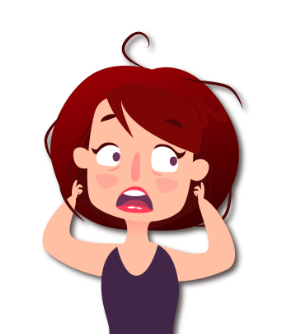 無少於五份一時間少於一半時間大約一半時間多於一半時間幾乎每一次排尿不清在過去一個月中，你是否經常有未能把尿排盡的感覺？012345尿頻在過去一個月中，你是否曾經在排尿後兩小時內又要小便012345排尿斷續在過去一個月中，你是否經常在排尿時尿流斷斷續續？012345尿急在過去一個月中，你是否經常感到“忍尿”有困難？012345尿流無力在過去一個月中，你是否經常有尿流細弱的症狀？012345排尿費力在過去一個月中，你是否經常需要用力才能開始排尿？012345無1次2次3次4次多於5次夜尿次數在過去一個用中，你晚上醒來小便的次數是：012345就排尿症狀做生活質素評分非常好好滿意尚可不滿意不愉快很痛苦假如按現在排尿情況，您覺得今後的生活質素如何？0123456